МИНИСТЕРСТВО ОБРАЗОВАНИЯ МАГАДАНСКОЙ ОБЛАСТИГосударственное казенное общеобразовательное учреждение для обучающихся по адаптированным образовательным программам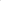 «Магаданский областной центр образования № 1»(ГКОУ «МОЦО № 1»)Приказот «01» сентября 2021г.             г. Магадан	171/1Об осуществлении родительского контроля за организацией питания обучающихсяВ соответствии с методическими рекомендациями МР 2.4.0180-20 Роспотребнадзора Российской Федерации «Родительский контроль за организацией горячего питания детей в общеобразовательных организациях» от 18.05.2020 года, в целях осуществления контроля родителей (законных исполнителей) за организацией питания обучающихся, контроля качества приготовления блюд п р и к а з ы в а ю:Создать комиссию по контролю за организацией питания обучающихся в ГКОУ «МОЦО№1» (далее — Родительская комиссия) с правом контроля организации питания и прохода в помещение пищеблока (при обязательном условии соблюдения членами комиссии требований санитарного законодательства) в следующем составе:Председатель: Золикова Надежда Владимировна, заместитель директора по воспитательной работе.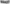 Члены комиссии: Баранова Тамара Валентиновна председатель Магаданского областного комитета профсоюза работников образования и науки РФ (по согласованию);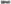 Бочарова А. В, — законный представитель обучающегося 3в класса (по согласованию);Новикова Е. Н, - законный представитель обучающегося 3а класса (по согласованию);  Шаройко Елена Анатольевна, методист Регионального центра мониторинга здоровья обучающихся общеобразовательных учреждений, реализующих адаптированные основные общеобразовательные программы в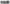 Магаданской области.	З. 	Председателю Родительской комиссии (Золикова Н.В.)В срок до 02.09.2021 г. ознакомить членов комиссии с нормативными документами, регламентирующими контроль за организацией и качеством питания в ГКОУ «МОЦО №1» (Приложение №2- лист ознакомления).Совместно с членами Родительской комиссии разработать план работы на 2021-2022 учебный год и предоставить на утверждение директоруЦентра в срок до 15 сентября 2021 года.Родительской комиссии:Приступить к работе в период с 02.09.2021 г. до 31.05 2022 г.,Осуществлять контроль за организацией питания обучающихся в соответствии с критериями (показателями), утверждёнными положением «О порядке проведения мероприятий по родительскому контролю за организацией горячего питания в ГКО У «МОЦО№1»Контроль за исполнением настоящего приказа оставляю за собой.	Директор		А.П. Симонов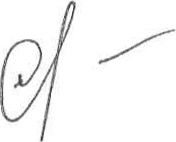 